ПРАВИТЕЛЬСТВО САХАЛИНСКОЙ ОБЛАСТИПОСТАНОВЛЕНИЕот 27 февраля 2018 г. N 68ОБ УТВЕРЖДЕНИИ ВЕДОМСТВЕННОЙ ЦЕЛЕВОЙ ПРОГРАММЫ"СОПРОВОЖДЕНИЕ ИНВАЛИДОВ МОЛОДОГО ВОЗРАСТАПРИ ПОЛУЧЕНИИ ИМИ ПРОФЕССИОНАЛЬНОГО ОБРАЗОВАНИЯИ ПРИ СОДЕЙСТВИИ В ПОСЛЕДУЮЩЕМ ТРУДОУСТРОЙСТВЕВ САХАЛИНСКОЙ ОБЛАСТИ"В соответствии с пунктом 12 Плана мероприятий по реализации в субъектах Российской Федерации программ сопровождения инвалидов молодого возраста при получении ими профессионального образования и содействия в последующем трудоустройстве на 2016 - 2020 годы, утвержденного распоряжением Правительства Российской Федерации от 16.07.2016 N 1507-р, распоряжением Правительства Сахалинской области от 17.11.2017 N 659-р "О разработке ведомственной целевой программы "Сопровождение инвалидов молодого возраста при получении ими профессионального образования и при содействии в последующем трудоустройстве в Сахалинской области на 2018 - 2020 годы" Правительство Сахалинской области постановляет:1. Утвердить ведомственную целевую программу "Сопровождение инвалидов молодого возраста при получении ими профессионального образования и при содействии в последующем трудоустройстве в Сахалинской области" (прилагается).(в ред. Постановления Правительства Сахалинской области от 18.03.2019 N 120)2. Признать утратившим силу распоряжение Правительства Сахалинской области от 02.12.2016 N 622-р "Об утверждении Плана мероприятий по сопровождению инвалидов молодого возраста при получении ими профессионального образования и содействия в последующем трудоустройстве на 2016 - 2020 годы в Сахалинской области".3. Опубликовать настоящее постановление в газете "Губернские ведомости", на официальном сайте Губернатора и Правительства Сахалинской области, на "Официальном интернет-портале правовой информации".Председатель ПравительстваСахалинской областиВ.Г.ЩербинаУтвержденапостановлениемПравительства Сахалинской областиот 27.02.2018 N 68ВЕДОМСТВЕННАЯ ЦЕЛЕВАЯ ПРОГРАММА"СОПРОВОЖДЕНИЕ ИНВАЛИДОВ МОЛОДОГО ВОЗРАСТАПРИ ПОЛУЧЕНИИ ИМИ ПРОФЕССИОНАЛЬНОГО ОБРАЗОВАНИЯИ ПРИ СОДЕЙСТВИИ В ПОСЛЕДУЮЩЕМ ТРУДОУСТРОЙСТВЕВ САХАЛИНСКОЙ ОБЛАСТИ"Паспортведомственной целевой программы"Сопровождение инвалидов молодого возрастапри получении ими профессионального образованияи при содействии в последующем трудоустройствев Сахалинской области"(в ред. Постановления Правительства Сахалинской областиот 18.03.2019 N 120)1. Общая характеристика сферы реализации ПрограммыПо данным Территориального органа Федеральной службы государственной статистики по Сахалинской области численность населения Сахалинской области по состоянию на 01.01.2017 составила 487,3 тыс. человек.Численность населения в возрасте 15 - 72 лет составила 375,5 тыс. человек, из них численность населения в трудоспособном возрасте - 281,2 тыс. человек. По сравнению с 2016 годом численность населения в трудоспособном возрасте уменьшилась на 1,5% (на 01.01.2016 - 285,4 тыс. человек).По данным обследования по проблемам занятости населения численность занятых граждан в Сахалинской области в 2016 году составила 260,5 тыс. человек, из них численность занятых граждан в трудоспособном возрасте - 227,1 тыс. человек, что составляет 87,2% от численности занятых граждан. По сравнению с 2015 годом численность занятых граждан в трудоспособном возрасте уменьшилась на 0,4% (на 01.01.2016 - 228,1 тыс. человек).Численность незанятых граждан в возрасте 15 - 72 лет составила 101,6 тыс. человек, из них численность незанятых граждан в трудоспособном возрасте - 46,5 тыс. человек, что составляет 45,8% от численности незанятых граждан. По сравнению с 2015 годом численность незанятых граждан в трудоспособном возрасте в Сахалинской области снизилась на 10,4% (на 01.01.2016 - 51,9 тыс. человек).По данным Пенсионного фонда Российской Федерации по состоянию на 01.11.2016 численность инвалидов, проживающих в Сахалинской области, составила 23878 человек, из них 1879 человек относится к категории детей-инвалидов. Численность инвалидов в трудоспособном возрасте составила 8679 человек, из них 1868 человек осуществляют трудовую деятельность, что составляет 21,5% от числа инвалидов в трудоспособном возрасте.По состоянию на 01.10.2017 численность инвалидов в трудоспособном возрасте, проживающих в Сахалинской области, снизилась на 293 человека и составила 8386 человек, при этом численность работающих инвалидов увеличилась на 25 человек и составила 1893 человека. Уровень занятости инвалидов в трудоспособном возрасте в Сахалинской области - 22,6%.В 2016 году в органы службы занятости населения Сахалинской области за содействием в поиске подходящей работы обратилось 658 инвалидов, при содействии службы занятости трудоустроено 370 человек. По итогам 2016 года доля трудоустроенных инвалидов в общей численности инвалидов, обратившихся в органы службы занятости населения в целях поиска подходящей работы, составила 56,2%.По состоянию на 01.10.2017 в органы службы занятости населения за содействием в поиске подходящей работы обратилось 754 инвалида, что на 56,4% выше аналогичного показателя 2016 года (482 человека). Трудоустроено 494 инвалида, что в 1,5 раза превышает аналогичный показатель 2016 года (322 человек). Приступили к профессиональному обучению 4 инвалида. Доля трудоустроенных инвалидов в общей численности инвалидов, обратившихся в органы службы занятости населения, составила 65,5%.За 9 месяцев 2017 года в службу занятости населения обратилось 362 инвалида молодого возраста, что в 1,3 раза больше числа обратившихся инвалидов молодого возраста за 9 месяцев 2016 года (274 человека).При содействии службы занятости трудоустроено 220 инвалидов молодого возраста (186 человек за АППГ), в том числе 55 на квотированные рабочие места (16 человек за АППГ), 31 - на субсидированные рабочие места (53 человека за АППГ), 27 человек трудоустроены как испытывающие трудности в поисках работы (37 человек за АППГ), в общественных работах приняли участие 7 инвалидов молодого возраста (3 человека за АППГ).Уровень трудоустройства инвалидов молодого возраста при содействии службы занятости составил 60,8% от числа обратившихся (67,9% в АППГ).По состоянию на 01.10.2017 государственные услуги по профессиональной ориентации, социальной адаптации и психологической поддержке получили 270 инвалидов молодого возраста (190 человек за АППГ).Динамика численности инвалидов молодого возраста, обратившихся в службу занятости населения в целях поиска подходящей работы, представлена в таблицах:Таблица 1Таблица 2Особое внимание службой занятости населения уделяется выпускникам образовательных организаций из числа инвалидов (далее - выпускники-инвалиды).В 2016 году заключено соглашение между областным казенным учреждением "Южно-Сахалинский центр занятости населения" и Региональным опорно-методическим центром содействия трудоустройству выпускников. В рамках соглашения определена работа по организации совместных ярмарок вакансий для выпускников, трудоустройству выпускников на временные рабочие места с целью прохождения производственной практики, а также на постоянные рабочие места.В целях повышения социально-адаптивных возможностей выпускников, в том числе выпускников-инвалидов, в профессиональных образовательных организациях Сахалинской области по инициативе службы занятости населения проводится специальный курс "Искусство трудоустройства". В учебные заведения переданы методические рекомендации по включению в содержание курса изучения методов составления резюме, эффективной самопрезентации, навыков ведения самостоятельного поиска работы и др.По информации министерства образования Сахалинской области общая численность выпускников с инвалидностью 2017 года составила 42 человека (в подведомственных министерству профессиональных образовательных организациях - 36 чел.; Сахалинский базовый медицинский колледж - 1 чел.; Сахалинский государственный университет - 5 чел.).Из числа выпускников-инвалидов 2017 года по состоянию на 01.10.2017 8 человек (19%) трудоустроены, 5 человек (12%) продолжают обучение, 1 человек (2%) находится в отпуске по уходу за ребенком.Таким образом, общая занятость (трудоустройство, продолжение обучения, отпуск по уходу за ребенком) выпускников-инвалидов составляет 14 человек (33,3%) от выпуска.Основные причины нетрудоустройства выпускников-инвалидов 2017 года: отсутствие вакансий, соответствующих рекомендациям ИПРА и квалификации выпускников - 9 человек (32,2%), необходимость реабилитационных мероприятий - 6 человек (21,4%), прохождение медико-социальной экспертизы - 3 человека (10,7%), низкая мотивация к труду и отсутствие желания трудоустроиться без объяснения причин - 3 человека (10,7%), необходим надомный труд - 2 человека (7,1%), отсутствие мотивации к трудоустройству в связи с удовлетворенностью доходом, получаемым от пособия по безработице и инвалидности, - 2 человека (7,1%), нахождение в специализированных учреждениях - 1 человек (3,6%), самостоятельный поиск работы - 1 человек (3,6%), находится в розыске - 1 человек (3,6%).За отчетный период в областные казенные учреждения центры занятости населения за содействием в поиске подходящей работы обратилось 12 выпускников-инвалидов (10 человек за АППГ).Наибольшая доля выпускников-инвалидов, обратившихся в службу занятости, получили образование по образовательным программам среднего профессионального образования - 83,3% (10 человек), образование по образовательным программам высшего образования - 16,7% (2 человека).За 9 месяцев 2017 года при содействии службы занятости трудоустроено 5 выпускников-инвалидов (6 человек за АППГ): 3 человека, имеющих среднее профессиональное образование, и 2 человека, имеющих высшее образование.По данным министерства образования Сахалинской области по состоянию на 01.10.2017 45 студентов из числа инвалидов молодого возраста проходят обучение в профессиональных образовательных организациях и образовательных организациях высшего образования Сахалинской области.Сведения о планируемом количестве выпускников из числа инвалидов молодого возраста 2017 - 2018 учебного года представлены в таблице:Таблица 3Несмотря на существующую систему социальной защиты, инвалиды молодого возраста являются наиболее уязвимой категорией, так как многие из них сталкиваются с решением социально-психологических проблем, организацией досуга и общения, с проблемой профессионального выбора. Ограниченные физические возможности инвалидов молодого возраста являются причиной их оторванности от общественной жизни, не позволяют полноценно включаться в жизнь общества. Зачастую инвалиды молодого возраста чувствуют себя отверженными, испытывают моральные и психологические проблемы и ведут себя обособленно.Программа направлена на социальную интеграцию инвалидов молодого возраста в общество посредством вовлечения их в профессионально-трудовую деятельность, выработки мотивации на трудоустройство и оказания сопровождения при содействии в трудоустройстве.2. Цель, задачи, основные мероприятия Программыи сроки ее реализацииОсновной целью настоящей Программы является повышение уровня занятости инвалидов молодого возраста, ускорение профессиональной адаптации принимаемых и принятых на работу (в том числе после окончания образовательной организации) инвалидов молодого возраста и обеспечение их стабильной занятости.Для достижения указанной цели предусматривается решение следующих задач:1) осуществление информационного обеспечения в сфере сопровождаемого содействия занятости инвалидов молодого возраста;2) содействие трудоустройству и адаптации на рынке труда инвалидов молодого возраста;3) повышение уровня конкурентоспособности на рынке труда и сохранение мотивации к трудовой деятельности инвалидов молодого возраста;4) определение мероприятий по организации сопровождаемого содействия занятости инвалида молодого возраста с учетом рекомендуемых в индивидуальной программе реабилитации или абилитации показанных (противопоказанных) видов трудовой деятельности;5) проведение мероприятий по профессиональному обучению и дополнительному профессиональному образованию инвалидов молодого возраста, являющихся безработными;6) содействие работодателям в заполнении свободных рабочих мест (вакантных должностей), созданных (выделенных) в счет установленной квоты для приема на работу инвалидов.Для достижения цели, решения задач Программы предусматриваются мероприятия по сопровождению инвалидов молодого возраста при получении ими профессионального образования и при содействии в последующем трудоустройстве. Перечень данных мероприятий приведен в приложении N 1 к настоящей Программе.Сроки реализации Программы - 2018 - 2025 годы.(в ред. Постановления Правительства Сахалинской области от 18.03.2019 N 120)3. Финансовое обеспечение реализации ПрограммыОсновными источниками финансового обеспечения Программы являются средства областного бюджета, предусмотренные на мероприятия государственной программы Сахалинской области "Содействие занятости населения Сахалинской области", утвержденной постановлением Правительства Сахалинской области от 05.04.2013 N 166.(в ред. Постановления Правительства Сахалинской области от 18.03.2019 N 120)Общий объем средств, направляемых на реализацию мероприятий Программы в 2018 - 2025 годах, составит 665,1 тыс. рублей, в том числе по годам:(в ред. Постановления Правительства Сахалинской области от 18.03.2019 N 120)2018 год - 66,7 тыс. рублей;2019 год - 133,5 тыс. рублей;2020 год - 133,5 тыс. рублей;2021 год - 0,0 тыс. рублей;(абзац введен Постановлением Правительства Сахалинской области от 18.03.2019 N 120)2022 год - 78,0 тыс. рублей;(абзац введен Постановлением Правительства Сахалинской области от 18.03.2019 N 120)2023 год - 81,2 тыс. рублей;(абзац введен Постановлением Правительства Сахалинской области от 18.03.2019 N 120)2024 год - 84,4 тыс. рублей;(абзац введен Постановлением Правительства Сахалинской области от 18.03.2019 N 120)2025 год - 87,8 тыс. рублей.(абзац введен Постановлением Правительства Сахалинской области от 18.03.2019 N 120)Объемы финансирования Программы приведены в приложении N 2 к настоящей Программе и подлежат ежегодному уточнению при формировании областного бюджета на соответствующий финансовый год и плановый период исходя из возможностей областного бюджета и затрат, необходимых для реализации Программы.4. Управление реализацией Программыи контроль за ходом ее исполненияУполномоченным органом исполнительной власти Сахалинской области, ответственным за реализацию мероприятий Программы, является агентство по труду и занятости населения Сахалинской области (далее - агентство).Перечень нормативных правовых актов, которые необходимо принять для реализации Программы, представлен в приложении N 3 к настоящей Программе.Соисполнителями Программы являются министерство образования Сахалинской области, министерство социальной защиты Сахалинской области, министерство здравоохранения Сахалинской области и министерство культуры и архивного дела Сахалинской области.В период прохождения инвалидами молодого возраста профессионального обучения осуществляются мероприятия по созданию условий для получения ими профессии (специальности) в соответствии с рекомендациями ИПРА инвалида, создаются условия доступности объектов профессионального обучения, проводятся мероприятия по профессиональной ориентации и адаптации при выходе на рынок труда, осуществляется информационное сопровождение, позволяющее выбрать место работы.К участию в реализации Программы привлекаются органы исполнительной власти Сахалинской области, органы местного самоуправления муниципальных образований Сахалинской области, общественные организации, областные казенные учреждения центры занятости населения, профессиональные образовательные организации, работодатели и другие заинтересованные органы и организации.Контроль за выполнением мероприятий Программы осуществляется агентством.Министерство образования Сахалинской области по итогам полугодия в срок до 20 июля и по итогам года в срок до 1 февраля, следующего за отчетным годом, представляет в агентство информацию о реализации программных мероприятий с учетом основных показателей эффективности и результативности Программы.Агентство осуществляет мониторинг и контроль за ходом выполнения Программы; организацию выполнения мероприятий Программы; подготовку предложений по корректировке Программы и механизма ее реализации; контроль за эффективным и целевым использованием средств, выделяемых на реализацию Программы, с целью своевременного выполнения в полном объеме мероприятий Программы; запрашивает у соисполнителей Программы сведения, необходимые для мониторинга, оценки эффективности и подготовки отчетности о реализации Программы.Соисполнители Программы осуществляют текущее управление реализацией Программы в части своей компетенции, участвуют в подготовке и реализации мероприятий Программы, принимают меры по эффективному выполнению соответствующих мероприятий, представляют агентству отчеты о ходе реализации Программы.Ответственность за своевременное, качественное исполнение мероприятий по реализации Программы, целевое, эффективное использование денежных средств, выделяемых на ее реализацию, несут исполнители Программы.Агентство по результатам проведения мониторинга реализации мероприятий Программы представляет в Министерство труда и социальной защиты Российской Федерации, Министерство просвещения Российской Федерации, а также Министерство науки и высшего образования Российской Федерации ежегодно, в срок до 1 марта и до 1 сентября, отчет, включающий информацию:1) о реализации мероприятий Программы с указанием сведений о выполнении мероприятий, включающих в себя целевые показатели (индикаторы) и описания выполнения мероприятий;2) об осуществлении расходов с указанием мероприятий и источников их финансирования;3) о достижении значений целевых показателей (индикаторов) Программы в соответствии с приложениями N 4 и N 5 к настоящей Программе.(в ред. Постановления Правительства Сахалинской области от 16.01.2020 N 15)5. Эффективность и результативность реализации ПрограммыЭффективность реализации Программы оценивается по степени достижения целевых показателей (индикаторов) Программы (приложение N 4 и N 5 к настоящей Программе).(в ред. Постановления Правительства Сахалинской области от 11.10.2018 N 486)Приложение N 1к ведомственной целевой программе"Сопровождение инвалидовмолодого возраста при получении имипрофессионального образованияи при содействии в последующемтрудоустройстве в Сахалинской области",утвержденной постановлениемПравительства Сахалинской областиот 27.02.2018 N 68ПЕРЕЧЕНЬПРОГРАММНЫХ МЕРОПРИЯТИЙПО СОПРОВОЖДЕНИЮ ИНВАЛИДОВ МОЛОДОГО ВОЗРАСТАПРИ ПОЛУЧЕНИИ ИМИ ПРОФЕССИОНАЛЬНОГО ОБРАЗОВАНИЯИ ПРИ СОДЕЙСТВИИ В ПОСЛЕДУЮЩЕМ ТРУДОУСТРОЙСТВЕВ САХАЛИНСКОЙ ОБЛАСТИПриложение N 2к ведомственной целевой программе"Сопровождение инвалидовмолодого возраста при получении имипрофессионального образованияи при содействии в последующемтрудоустройстве в Сахалинской области",утвержденной постановлениемПравительства Сахалинской областиот 27.02.2018 N 68РЕСУРСНОЕ ОБЕСПЕЧЕНИЕПРОГРАММЫ ЗА СЧЕТ СРЕДСТВ ОБЛАСТНОГО БЮДЖЕТАПриложение N 3к ведомственной целевой программе"Сопровождение инвалидовмолодого возраста при получении имипрофессионального образованияи при содействии в последующемтрудоустройстве в Сахалинской области",утвержденной постановлениемПравительства Сахалинской областиот 27.02.2018 N 68ПЕРЕЧЕНЬНОРМАТИВНЫХ ПРАВОВЫХ АКТОВ,КОТОРЫЕ НЕОБХОДИМО ПРИНЯТЬ ДЛЯ РЕАЛИЗАЦИИ ПРОГРАММЫПриложение N 4к ведомственной целевой программе"Сопровождение инвалидовмолодого возраста при получении имипрофессионального образованияи при содействии в последующемтрудоустройстве в Сахалинской области",утвержденной постановлениемПравительства Сахалинской областиот 27.02.2018 N 68СВЕДЕНИЯО ЦЕЛЕВЫХ ПОКАЗАТЕЛЯХ (ИНДИКАТОРАХ) ЭФФЕКТИВНОСТИИ РЕЗУЛЬТАТИВНОСТИ ПРОГРАММЫ, КАСАЮЩИХСЯ ТРУДОУСТРОЙСТВАПримечания:1. Значение показателя эффективности и результативности региональной программы (далее - показатель), предусмотренного строкой 1 графы 4, рассчитывается от общей численности инвалидов трудоспособного возраста в Сахалинской области.2. Значения показателей, предусмотренных строками 2 - 3 графы 4, рассчитываются от числа выпускников текущего года, являющихся инвалидами молодого возраста.3. Значения показателей, предусмотренных строками 4 - 5 графы 4, рассчитываются от числа выпускников текущего года, являющихся инвалидами молодого возраста, с накопительным итогом, включая выпускников-инвалидов, количество которых использовалось при расчете значений показателей, предусмотренных соответствующими строками 2 - 3 графы 4.4. Значения показателей, предусмотренных строками 6 - 7 графы 4, рассчитываются от числа выпускников 2018 года и последующих годов (до отчетного периода включительно), являющихся инвалидами молодого возраста (раздельно по годам выпуска). Расчет осуществляется с накопительным итогом, включая выпускников-инвалидов, количество которых использовалось при расчете значений показателей, предусмотренных соответствующими строками 4 - 5 графы 4.5. Значения показателей, предусмотренных строками 8 - 9 графы 4, рассчитываются от числа выпускников 2018 года и последующих годов (до отчетного периода включительно), являющихся инвалидами молодого возраста (раздельно по годам выпуска).6. При расчете показателей, предусмотренных строками 1 - 7 графы 4, учитывается число выпускников, являющихся инвалидами молодого возраста, проработавших не менее 1 месяца в квартале, или 2 месяцев в полугодии, или 3 месяцев в течение 3 кварталов, или 4 месяцев в году.7. Значения показателей, предусмотренных строками 2 - 7 граф с 5 по 14, рассчитываются от числа занятых инвалидов молодого возраста, количество которых использовалось при расчете значений показателей, предусмотренных соответствующими строками 2 - 9 графы 4.8. Значения показателей, предусмотренных строками 10 - 11 графы 4, указываются из числа выпускников, являющихся инвалидами молодого возраста, раздельно по годам выпуска.Приложение N 5к ведомственной целевой программе"Сопровождение инвалидовмолодого возраста при получении имипрофессионального образованияи при содействии в последующемтрудоустройстве в Сахалинской области",утвержденной постановлениемПравительства Сахалинской областиот 27.02.2018 N 68СВЕДЕНИЯО ЦЕЛЕВЫХ ПОКАЗАТЕЛЯХ (ИНДИКАТОРАХ)ЭФФЕКТИВНОСТИ И РЕЗУЛЬТАТИВНОСТИ ПРОГРАММЫ,КАСАЮЩИХСЯ ПРОФЕССИОНАЛЬНОГО ОБРАЗОВАНИЯ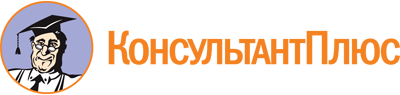 Постановление Правительства Сахалинской области от 27.02.2018 N 68
(ред. от 28.06.2023)
"Об утверждении ведомственной целевой программы "Сопровождение инвалидов молодого возраста при получении ими профессионального образования и при содействии в последующем трудоустройстве в Сахалинской области"
(вместе с "Перечнем программных мероприятий по сопровождению инвалидов молодого возраста при получении ими профессионального образования и при содействии в последующем трудоустройстве в Сахалинской области", "Перечнем нормативных правовых актов, которые необходимо принять для реализации программы")Документ предоставлен КонсультантПлюс

www.consultant.ru

Дата сохранения: 27.10.2023
 Список изменяющих документов(в ред. Постановлений Правительства Сахалинской областиот 19.07.2018 N 352, от 11.10.2018 N 486, от 18.03.2019 N 120,от 25.07.2019 N 319, от 16.01.2020 N 15, от 30.12.2020 N 665,от 03.06.2022 N 218, от 28.06.2023 N 326)Список изменяющих документов(в ред. Постановлений Правительства Сахалинской областиот 19.07.2018 N 352, от 11.10.2018 N 486, от 18.03.2019 N 120,от 25.07.2019 N 319, от 16.01.2020 N 15, от 30.12.2020 N 665,от 03.06.2022 N 218, от 28.06.2023 N 326)Наименование ПрограммыВедомственная целевая программа "Сопровождение инвалидов молодого возраста при получении ими профессионального образования и при содействии в последующем трудоустройстве в Сахалинской области" (далее - Программа)(в ред. Постановления Правительства Сахалинской области от 18.03.2019 N 120)(в ред. Постановления Правительства Сахалинской области от 18.03.2019 N 120)Ответственный исполнительАгентство по труду и занятости населения Сахалинской областиСоисполнители ПрограммыМинистерство образования Сахалинской области, министерство социальной защиты Сахалинской области, министерство здравоохранения Сахалинской области, министерство культуры и архивного дела Сахалинской областиУчастники ПрограммыОрганы исполнительной власти Сахалинской области, органы местного самоуправления муниципальных образований Сахалинской области, областные казенные учреждения центры занятости населения Сахалинской области, общественные организации Сахалинской области (по согласованию), работодатели и другие заинтересованные органы и организации (по согласованию)Цель ПрограммыПовышение уровня занятости инвалидов в возрасте от 18 до 44 лет (далее - инвалиды молодого возраста), ускорение профессиональной адаптации принимаемых и принятых на работу (в том числе после окончания образовательной организации) инвалидов молодого возраста и обеспечение их стабильной занятостиЗадачи Программы1) осуществление информационного обеспечения в сфере сопровождаемого содействия занятости инвалидов молодого возраста;2) содействие трудоустройству и адаптации на рынке труда инвалидов молодого возраста;3) повышение уровня конкурентоспособности на рынке труда и сохранение мотивации к трудовой деятельности инвалидов молодого возраста;4) определение мероприятий по организации сопровождаемого содействия занятости инвалида молодого возраста с учетом рекомендуемых в индивидуальной программе реабилитации или абилитации показанных (противопоказанных) видов трудовой деятельности;5) проведение мероприятий по профессиональному обучению и дополнительному профессиональному образованию инвалидов молодого возраста, являющихся безработными;6) содействие работодателям в заполнении свободных рабочих мест (вакантных должностей), созданных (выделенных) в счет установленной квоты для приема на работу инвалидовЦелевые показатели (индикаторы) эффективности и результативности Программы, касающиеся трудоустройства1) доля работающих в отчетном периоде инвалидов в общей численности инвалидов трудоспособного возраста;2) доля занятых инвалидов молодого возраста, нашедших работу в течение 3 месяцев после получения высшего образования;3) доля занятых инвалидов молодого возраста, нашедших работу в течение 3 месяцев после получения среднего профессионального образования;4) доля занятых инвалидов молодого возраста, нашедших работу в течение 6 месяцев после получения высшего образования;5) доля занятых инвалидов молодого возраста, нашедших работу в течение 6 месяцев после получения среднего профессионального образования;6) доля занятых инвалидов молодого возраста, нашедших работу по прошествии 6 месяцев и более после получения высшего образования;7) доля занятых инвалидов молодого возраста, нашедших работу по прошествии 6 месяцев и более после получения среднего профессионального образования;8) доля выпускников из числа инвалидов молодого возраста, продолживших дальнейшее обучение после получения высшего образования;9) доля выпускников из числа инвалидов молодого возраста, продолживших дальнейшее обучение после получения среднего профессионального образования;10) количество выпускников, прошедших обучение по образовательным программам высшего образования;11) количество выпускников, прошедших обучение по образовательным программам среднего профессионального образования;12) доля трудоустроенных инвалидов молодого возраста в общей численности выпускников - инвалидов организаций, осуществляющих образовательную деятельность по образовательным программам среднего профессионального и высшего образования;13) доля трудоустроенных инвалидов молодого возраста в общей численности выпускников - инвалидов организаций, осуществляющих образовательную деятельность по образовательным программам среднего профессионального и высшего образования, обратившихся в органы службы занятости(в ред. Постановления Правительства Сахалинской области от 18.03.2019 N 120)(в ред. Постановления Правительства Сахалинской области от 18.03.2019 N 120)Целевые показатели (индикаторы) эффективности и результативности Программы, касающиеся профессионального образования1) доля инвалидов молодого возраста, принятых на обучение, в общей численности инвалидов соответствующего возраста;2) доля обучающихся инвалидов молодого возраста в общей численности инвалидов соответствующего возраста;3) доля инвалидов молодого возраста, успешно завершивших обучение, от числа принятых на обучение в соответствующем году(в ред. Постановлений Правительства Сахалинской области от 11.10.2018 N 486, от 18.03.2019 N 120)(в ред. Постановлений Правительства Сахалинской области от 11.10.2018 N 486, от 18.03.2019 N 120)Сроки реализации Программы2018 - 2025 годы(в ред. Постановления Правительства Сахалинской области от 18.03.2019 N 120)(в ред. Постановления Правительства Сахалинской области от 18.03.2019 N 120)Объемы и источники финансирования ПрограммыМероприятия Программы планируется финансировать за счет средств областного бюджета, предусмотренного на мероприятия государственной программы Сахалинской области "Содействие занятости населения Сахалинской области", утвержденной постановлением Правительства Сахалинской области от 05.04.2013 N 166.Общий объем средств, направляемых на реализацию мероприятий Программы в 2018 - 2025 годах, составит 665,1 тыс. рублей, в том числе по годам:2018 год - 66,7 тыс. рублей;2019 год - 133,5 тыс. рублей;2020 год - 133,5 тыс. рублей;2021 год - 0,0 тыс. рублей;2022 год - 78,0 тыс. рублей;2023 год - 81,2 тыс. рублей;2024 год - 84,4 тыс. рублей;2025 год - 87,8 тыс. рублей(в ред. Постановления Правительства Сахалинской области от 18.03.2019 N 120)(в ред. Постановления Правительства Сахалинской области от 18.03.2019 N 120)Ожидаемые результаты реализации Программы1) ожидаемые результаты целевых показателей (индикаторов) эффективности и результативности Программы, касающиеся трудоустройства, приведены в приложении N 4 к настоящей Программе;2) ожидаемые результаты целевых показателей (индикаторов) эффективности и результативности Программы, касающиеся образования, приведены в приложении N 5 к настоящей Программе(в ред. Постановления Правительства Сахалинской области от 11.10.2018 N 486)(в ред. Постановления Правительства Сахалинской области от 11.10.2018 N 486)Образование инвалидов молодого возрастаЧисленность инвалидов молодого возраста, чел.Численность инвалидов молодого возраста, чел.Численность инвалидов молодого возраста, чел.Численность инвалидов молодого возраста, чел.Численность инвалидов молодого возраста, чел.Образование инвалидов молодого возрастаЧисленность состоящих на регистрационном учете в службе занятости на 01.01.2017Обратилось в службу занятости в течение 9 месяцев 2017 годаСнято с регистрационного учета в течение 9 месяцев 2017 годаиз них в связи с трудоустройствомЧисленность состоящих на регистрационном учете в службе занятости на 01.10.2017Имеющие высшее образование3221996Имеющие среднее профессиональное образование331051025136Не имеющие среднего профессионального и высшего образования5523524016047Всего9136236122089Образование инвалидов молодого возрастаЧисленность инвалидов молодого возраста, чел.Численность инвалидов молодого возраста, чел.Численность инвалидов молодого возраста, чел.Продолжительность поиска подходящей работыПродолжительность поиска подходящей работыПродолжительность поиска подходящей работыОбразование инвалидов молодого возрастаСнято с регистрационного учета в связи с трудоустройствомиз них трудоустроеноиз них трудоустроеноПродолжительность поиска подходящей работыПродолжительность поиска подходящей работыПродолжительность поиска подходящей работыОбразование инвалидов молодого возрастаСнято с регистрационного учета в связи с трудоустройствомпо специальностине по специальностидо 3 мес.от 4 до 6 мес.свыше 6 мес.Имеющие высшее образование94572Имеющие среднее профессиональное образование5212404444Всего6116455164% от численности трудоустроенных100%26,2%73,8%83,6%9,8%6,6%N пп.Наименование профессии, специальности, направления подготовки (квалификации)Количество выпускников-инвалидов1.Столяр строительный42.Маляр строительный173.Повар, кондитер14.Слесарь контрольно-измерительных приборов и автоматики15.Рабочий по комплексному обслуживанию и ремонту зданий26.Кухонный рабочий57.Автомеханик18.Плотник59.Сервис домашнего и коммунального хозяйства210.Портной111.Право и организация социального обеспечения112.Документационное обеспечение управления и архивоведение313.Экономика и бухгалтерский учет (по отраслям)114.Техническое обслуживание и ремонт автомобильного транспорта1Всего45Список изменяющих документов(в ред. Постановлений Правительства Сахалинской областиот 18.03.2019 N 120, от 16.01.2020 N 15, от 03.06.2022 N 218)N пп.Содержание мероприятияСроки исполнения (реализации)Ожидаемый результатОтветственный исполнитель, соисполнитель1. Общие мероприятия1. Общие мероприятия1. Общие мероприятия1. Общие мероприятия1. Общие мероприятия1.1.Организация межведомственного взаимодействия при реализации планов мероприятий, направленных на решение вопросов занятости выпускников из числа инвалидов, включающих мероприятия по организации профориентационной работы и содействию трудоустройству выпускников с инвалидностью, разработанных организациями, осуществляющими образовательную деятельность по образовательным программам среднего профессионального и высшего образования, а также федеральными государственными учреждениями медико-социальной экспертизы, в том числе в рамках федеральной государственной информационной системы "Федеральный реестр инвалидов"2018 - 2022 годыЗаключение соглашения об информационном обмене, утверждение регламента межведомственного взаимодействия по организации профориентационной работы с инвалидами молодого возраста и по содействию их трудоустройству, увеличение доли трудоустроенных выпускников организаций Сахалинской области, осуществляющих образовательную деятельность по образовательным программам среднего профессионального и высшего образования, из числа инвалидов молодого возрастаМинистерство образования Сахалинской области, агентство по труду и занятости населения Сахалинской области(пп. 1.1 в ред. Постановления Правительства Сахалинской области от 03.06.2022N 218)(пп. 1.1 в ред. Постановления Правительства Сахалинской области от 03.06.2022N 218)(пп. 1.1 в ред. Постановления Правительства Сахалинской области от 03.06.2022N 218)(пп. 1.1 в ред. Постановления Правительства Сахалинской области от 03.06.2022N 218)(пп. 1.1 в ред. Постановления Правительства Сахалинской области от 03.06.2022N 218)1.2.Информирование инвалидов и работодателей по вопросам реализации Программы, в том числе через средства массовой информации, информационно-телекоммуникационную сеть Интернет, ведомственные информационные ресурсы посредством буклетов и иного раздаточного материала, на стендах ОКУ ЦЗН2018 - 2025 годы, ежемесячноПовышение информированности инвалидов, общественных организаций инвалидов, работодателей о мероприятиях содействия занятости инвалидовАгентство по труду и занятости населения Сахалинской области, ОКУ ЦЗН, министерство образования Сахалинской области, министерство здравоохранения Сахалинской области, министерство культуры и архивного дела Сахалинской области1.3.Организация работы органов службы занятости по персонифицированному учету инвалидов по стопроцентному охвату услугами в области содействия занятости инвалидов молодого возраста, нуждающихся в трудоустройстве2018 - 2025 годыВовлечение инвалидов молодого возраста, нуждающихся в трудоустройстве, в сферу трудовой деятельностиАгентство по труду и занятости населения Сахалинской области, ОКУ ЦЗН1.4.Совершенствование регистров получателей услуг в сфере занятости населения, в том числе путем дополнения информацией о трудоустройстве инвалидов молодого возраста на квотируемые рабочие места2018 - 2025 годыАгентство по труду и занятости населения Сахалинской области, ОКУ ЦЗН1.5.Реализация полномочий по осуществлению контрольно-надзорной деятельности в отношении осуществления работодателями (физические и юридические лица) приема на работу инвалидов молодого возраста в пределах установленной квоты, переход на риск-ориентированные модели контрольно-надзорной деятельности2018 - 2025 годыОбеспечение работодателями Сахалинской области, численность работников которых составляет не менее чем 35 человек, трудоустройства не менее 2% инвалидов от численности работниковАгентство по труду и занятости населения Сахалинской области1.6.Анализ вакансий, в том числе на квотируемые рабочие места, информация о которых доступна в системе "Работа в России", и проведение консультаций с работодателями для подбора предложений по трудоустройству инвалидов молодого возраста2018 - 2025 годыНаличие в свободном доступе информации о вакантных (свободных) рабочих местах в счет квоты для трудоустройства инвалидов молодого возрастаАгентство по труду и занятости населения Сахалинской области1.7.Информирование министерства образования Сахалинской области о профессиях, востребованных на рынке труда, наиболее подходящих для трудоустройства инвалидов молодого возраста; организациях, на которых предусмотрено выделение в счет квоты рабочих мест для трудоустройства инвалидов молодого возрастаежегодноПовышение уровня информированности инвалидов молодого возраста при выборе профессии. Расширение направлений подготовки инвалидов молодого возрастаАгентство по труду и занятости населения Сахалинской области1.8.Оказание организациям, осуществляющим образовательную деятельность по образовательным программам среднего профессионального и высшего образования, методической и практической помощи и участие в проведении спецкурсов, направленных на обучение инвалидов молодого возраста эффективным методам трудоустройства2018 - 2025 годыПовышение уровня профессиональной компетенции при работе с инвалидами молодого возрастаАгентство по труду и занятости населения Сахалинской области, ОКУ ЦЗН, министерство образования Сахалинской области, министерство здравоохранения Сахалинской области, министерство культуры и архивного дела Сахалинской области1.9.Формирование базы данных обучающихся и выпускников организаций, осуществляющих образовательную деятельность по образовательным программам среднего профессионального и высшего образования, из числа инвалидов молодого возраста с целью перспективного планирования их трудоустройствас 2018 года, ежегодноСоциокультурная реабилитация инвалидовМинистерство образования Сахалинской области1.10.Мониторинг трудоустройства инвалидов - выпускников организаций, осуществляющих образовательную деятельность по образовательным программам среднего профессионального и высшего образования, с использованием сведений, содержащихся в федеральной государственной информационной системе "Федеральный реестр инвалидов"с 2018 года, ежегодноПовышение эффективности мероприятий по содействию в трудоустройстве инвалидов - выпускников организаций, осуществляющих образовательную деятельность по образовательным программам среднего профессионального и высшего образованияМинистерство образования Сахалинской области, агентство по труду и занятости населения Сахалинской области(в ред. Постановления Правительства Сахалинской области от 16.01.2020 N 15)(в ред. Постановления Правительства Сахалинской области от 16.01.2020 N 15)(в ред. Постановления Правительства Сахалинской области от 16.01.2020 N 15)(в ред. Постановления Правительства Сахалинской области от 16.01.2020 N 15)(в ред. Постановления Правительства Сахалинской области от 16.01.2020 N 15)1.11.Проведение мониторинга реализации Программы в Сахалинской области2018 - 2025 годыСоответствие Программы федеральным нормам, повышение эффективности мероприятий по содействию в трудоустройстве инвалидов - выпускников организаций, осуществляющих образовательную деятельность по образовательным программам среднего профессионального и высшего образованияМинистерство образования Сахалинской области, агентство по труду и занятости населения Сахалинской области1.12.Подготовка предложений для включения мероприятий по сопровождению инвалидов молодого возраста при получении ими профессионального образования и при содействии в последующем трудоустройстве в Программу2018 - 2025 годыПриведение Программы в соответствие с федеральными нормами, расширение перечня программных мероприятий с целью сопровождения инвалидов молодого возраста при получении ими профессионального образования и при содействии в последующем трудоустройствеАгентство по труду и занятости населения Сахалинской области, министерство образования Сахалинской области, министерство здравоохранения Сахалинской области, министерство культуры и архивного дела Сахалинской области1.13.Установление сроков осуществления мероприятий, направленных на сопровождение инвалидов молодого возраста при получении профессионального образования и при содействии в трудоустройстве, с учетом рекомендаций индивидуальной программы реабилитации или абилитации инвалида в зависимости от уровня его профессиональной подготовки, индивидуальных способностей и опыта предыдущей профессиональной деятельности2018 - 2025 годыПовышение эффективности мероприятий по сопровождению инвалидов молодого возрастаАгентство по труду и занятости населения Сахалинской области, министерство образования Сахалинской области, министерство здравоохранения Сахалинской области, министерство культуры и архивного дела Сахалинской области1.14.Подготовка предложений Федеральной службе по труду и занятости в части модернизации информационно-аналитической системы "Общероссийская база вакансий "Работа в России", в том числе создания дополнительных сервисов для работодателей и инвалидов молодого возраста, направленных на повышение услуг в сфере занятости, а также иного функционала, направленного на повышение качества и доступности услуг по трудоустройству инвалидов молодого возраста2018 - 2025 годыПовышение качества и доступности услуг по трудоустройству инвалидов молодого возрастаАгентство по труду и занятости населения Сахалинской области1.15.Персонифицированный учет выпускников из числа инвалидов молодого возраста с учетом их переезда в другой субъект Российской Федерации, передача этих данных в соответствующие субъекты Российской Федерации (в частности, в случае, если иногородний выпускник из числа инвалидов молодого возраста по окончании обучения в организации, осуществляющей образовательную деятельность по образовательным программам среднего профессионального и высшего образования, планирует переезд в целях трудоустройства и дальнейшего проживания в другой субъект Российской Федерации)2018 - 2025 годыРасширение возможностей трудоустройства инвалидов молодого возраста, в том числе за пределами Сахалинской областиАгентство по труду и занятости населения Сахалинской области, министерство образования Сахалинской области, министерство здравоохранения Сахалинской области, министерство культуры и архивного дела Сахалинской области2. Мероприятия по сопровождению инвалидов молодого возраста при получении ими профессионального образования2. Мероприятия по сопровождению инвалидов молодого возраста при получении ими профессионального образования2. Мероприятия по сопровождению инвалидов молодого возраста при получении ими профессионального образования2. Мероприятия по сопровождению инвалидов молодого возраста при получении ими профессионального образования2. Мероприятия по сопровождению инвалидов молодого возраста при получении ими профессионального образования2.1.Организация профессиональной ориентации детей и подростков с ограниченными возможностями здоровья, а также инвалидов молодого возраста (в том числе с привлечением ресурсов организаций, осуществляющих образовательную деятельность по образовательным программам среднего профессионального и высшего образования)2018 - 2025 годыСодействие инвалидам молодого возраста в получении услуг по профессиональной ориентации, получении и расширении информации о мире профессий в целях дальнейшего трудоустройства в соответствии с индивидуальной программой реабилитации или абилитации инвалида (ребенка-инвалида)Министерство социальной защиты Сахалинской области, ГБУ "Кировский детский дом-интернат для умственно отсталых детей", ГКУ "Реабилитационный центр для детей и подростков с ограниченными возможностями "Преодоление", министерство образования Сахалинской области, агентство по труду и занятости населения Сахалинской области, ОКУ ЦЗН2.2.Осуществление набора в организации, осуществляющие образовательную деятельность по образовательным программам среднего профессионального и высшего образования, выпускников-инвалидов 9, 11 классов общеобразовательных организаций с учетом результатов профессиональной ориентации, профессиональных намерений выпускников-инвалидов и рекомендованных им ФКУ "Главное бюро медико-социальной экспертизы по Сахалинской области" показаний к трудовой деятельностис 2018 года, ежегодноУвеличение количества обучающихся - инвалидов в организациях, осуществляющих образовательную деятельность по образовательным программам среднего профессионального и высшего образованияМинистерство образования Сахалинской области, министерство здравоохранения Сахалинской области, министерство культуры и архивного дела Сахалинской области2.3.Проведение профориентационной работы с обучающимися и будущими абитуриентами из числа инвалидов молодого возраста с целью профессионального определения с учетом их ограничений возможностей здоровья и требований рынка трудас 2018 года, ежегодноСодействие инвалидам молодого возраста в профессиональном самоопределении в целях дальнейшего трудоустройства в соответствии с индивидуальной программой реабилитации или абилитации инвалида (ребенка-инвалида)Министерство образования Сахалинской области, агентство по труду и занятости населения Сахалинской области, министерство здравоохранения Сахалинской области, министерство культуры и архивного дела Сахалинской области2.4.Сопровождение инвалидов молодого возраста при получении профессионального образования (включая информационное, социальное, реабилитационное, психолого-педагогическое сопровождение)с 2018 года, ежегодноУвеличение доли инвалидов молодого возраста, успешно завершивших обучение по специальностям, востребованным на рынке труда и соответствующим рекомендациям индивидуальной программы реабилитации или абилитации инвалида (ребенка-инвалида)Министерство образования Сахалинской области, министерство здравоохранения Сахалинской области, министерство культуры и архивного дела Сахалинской области2.5.Проведение конкурса профессионального мастерства "Абилимпикс", а также участие в Национальном чемпионате по профессиональному мастерству среди студентов-инвалидов и обучающихся с ограниченными возможностями здоровья2018 - 2025 годыСодействие развитию профессиональной инклюзии обучающихся, выпускников и молодых специалистов с инвалидностьюМинистерство образования Сахалинской области, министерство социальной защиты Сахалинской области, агентство по труду и занятости населения Сахалинской области2.6.Оказание содействия организациям, осуществляющим образовательную деятельность по образовательным программам среднего профессионального и высшего образования, при реализации практик взаимодействия выпускников из числа инвалидов молодого возраста с работодателями в целях совмещения в учебном процессе теоретической и практической подготовкис 2018 года, ежегодноПовышение мотивации к труду; закрепление на рабочем месте; увеличение доли трудоустроенных выпускников организаций, осуществляющих образовательную деятельность по образовательным программам среднего профессионального и высшего образования, Сахалинской области из числа инвалидов молодого возрастаМинистерство образования Сахалинской области, министерство здравоохранения Сахалинской области, министерство культуры и архивного дела Сахалинской области, агентство по труду и занятости населения Сахалинской области2.7.Взаимодействие базового центра инклюзивного образования с организациями, осуществляющими образовательную деятельность по образовательным программам среднего профессионального и высшего образования, в целях организации сопровождения инвалидов при получении ими среднего профессионального и высшего образования и последующего трудоустройства выпускников из числа инвалидов молодого возрастас 2018 года, ежегодноПовышение мотивации к труду; закрепление на рабочем месте; увеличение доли трудоустроенных выпускников организаций, осуществляющих образовательную деятельность по образовательным программам среднего профессионального и высшего образования, Сахалинской области из числа инвалидов молодого возрастаМинистерство образования Сахалинской области, министерство здравоохранения Сахалинской области, министерство культуры и архивного дела Сахалинской области2.8.Взаимодействие базовых профессиональных образовательных организаций, обеспечивающих поддержку региональных систем инклюзивного профессионального образования инвалидов с организациями, осуществляющими образовательную деятельность по образовательным программам среднего профессионального и высшего образования, в целях организации сопровождения инвалидов при получении ими профессионального образования и последующего трудоустройства выпускников из числа инвалидов молодого возраста2018 - 2025 годыУвеличение доли трудоустроенных выпускников организаций, осуществляющих образовательную деятельность по образовательным программам среднего профессионального и высшего образования, из числа инвалидов молодого возрастаМинистерство образования Сахалинской области, министерство здравоохранения Сахалинской области, министерство культуры и архивного дела Сахалинской области2.9.Организация работы "горячей линии" по вопросам приема в организации, осуществляющие образовательную деятельность по образовательным программам среднего профессионального и высшего образования, инвалидов молодого возрастас 2018 года, ежегодноОбеспечение работы "горячей линии"Министерство образования Сахалинской области, министерство здравоохранения Сахалинской области, министерство культуры и архивного дела Сахалинской области2.10.Мониторинг деятельности организаций, осуществляющих образовательную деятельность по образовательным программам среднего профессионального и высшего образования, по вопросам приема, обучения студентов с инвалидностью и обеспечения специальных условий для получения ими образования, а также их последующего трудоустройства2018 - 2025 годыУвеличение доли трудоустроенных выпускников организаций, осуществляющих образовательную деятельность по образовательным программам среднего профессионального и высшего образования, из числа инвалидов молодого возрастаМинистерство образования Сахалинской области, министерство здравоохранения Сахалинской области, министерство культуры и архивного дела Сахалинской области2.11.Проведение семинаров (вебинаров) для педагогических работников и родителей по вопросам профессиональной ориентации и получения профессионального образования инвалидами молодого возраста2018 - 2025 годыСодействие инвалидам молодого возраста в профессиональном самоопределении в целях дальнейшего трудоустройства в соответствии с индивидуальной программой реабилитации или абилитации инвалида (ребенка-инвалида)Министерство образования Сахалинской области2.12.Организация дополнительного профессионального образования по программам повышения квалификации педагогических работников и учебно-вспомогательного персонала организаций, осуществляющих образовательную деятельность по образовательным программам среднего профессионального и высшего образования, по вопросам работы со студентами с инвалидностью2018 - 2025 годыПовышение квалификации педагогических работников и учебно-вспомогательного персоналаМинистерство образования Сахалинской области2.13.Своевременная актуализация образовательных программ и программ по профессиональной ориентации в соответствии с требованиями рынка труда и предлагаемыми вакансиями2018 - 2025 годыУвеличение доли инвалидов молодого возраста, успешно завершивших обучение по специальностям, востребованным на рынке труда и соответствующим рекомендациям индивидуальной программы реабилитации или абилитации инвалида (ребенка-инвалида)Министерство образования Сахалинской области, министерство здравоохранения Сахалинской области, министерство культуры и архивного дела Сахалинской области2.14.Организация взаимодействия инвалида с представителем организаций, осуществляющих образовательную деятельность по образовательным программам среднего профессионального и высшего образования, при поступлении в образовательную организацию (при необходимости предоставление услуг по переводу русского жестового языка (сурдопереводу, тифлосурдопереводу)с 2018 года, ежегодноУвеличение доли обучающихся инвалидов молодого возрастаМинистерство образования Сахалинской области, министерство здравоохранения Сахалинской области, министерство культуры и архивного дела Сахалинской области2.15.Организация взаимодействия участников, реализующих мероприятия, направленная на сопровождение инвалидов молодого возраста при получении профессионального образования2018 - 2025 годыПрохождение производственной практики, как первого этапа будущего трудоустройстваМинистерство образования Сахалинской области, министерство здравоохранения Сахалинской области, министерство культуры и архивного дела Сахалинской области2.16.Анализ условий доступности организаций, осуществляющих образовательную деятельность по образовательным программам среднего профессионального и высшего образования, для получения профессионального образования инвалидами молодого возраста2018 - 2025 годыОбеспечение доступности организаций, осуществляющих образовательную деятельность по образовательным программам среднего профессионального и высшего образованияМинистерство образования Сахалинской области, министерство здравоохранения Сахалинской области, министерство культуры и архивного дела Сахалинской области2.17.Формирование и помощь в освоении доступного маршрута передвижения до места учебы и на территории организаций, осуществляющих образовательную деятельность по образовательным программам среднего профессионального и высшего образования2018 - 2025 годыУскорение адаптации инвалидов молодого возраста в организациях, осуществляющих образовательную деятельность по образовательным программам среднего профессионального и высшего образованияМинистерство образования Сахалинской области, министерство здравоохранения Сахалинской области, министерство культуры и архивного дела Сахалинской области2.18.Информирование об условиях получения профессионального образования, профессиях, специальностях, направлениях подготовки, реализуемых в организациях, осуществляющих образовательную деятельность по образовательным программам среднего профессионального и высшего образования2018 - 2025 годыУвеличение доли инвалидов молодого возраста, принятых на обучение в организации, осуществляющие образовательную деятельность по образовательным программам среднего профессионального и высшего образованияМинистерство образования Сахалинской области, министерство здравоохранения Сахалинской области, министерство культуры и архивного дела Сахалинской области3. Мероприятия по сопровождению инвалидов молодого возраста при содействии в трудоустройстве3. Мероприятия по сопровождению инвалидов молодого возраста при содействии в трудоустройстве3. Мероприятия по сопровождению инвалидов молодого возраста при содействии в трудоустройстве3. Мероприятия по сопровождению инвалидов молодого возраста при содействии в трудоустройстве3. Мероприятия по сопровождению инвалидов молодого возраста при содействии в трудоустройстве3.1.Организация информационно-разъяснительной и консультационной работы по вопросам оказания государственных услуг в сфере занятости населения инвалидам молодого возраста2018 - 2025 годыПовышение уровня информированности инвалидов молодого возраста об услугах, оказываемых органами службы занятостиАгентство по труду и занятости населения Сахалинской области, министерство образования Сахалинской области3.2.Оказание инвалидам молодого возраста, обратившимся в органы службы занятости населения, государственных услуг по:- организации профессиональной ориентации граждан в целях выбора сферы деятельности (профессии), трудоустройства, прохождения профессионального обучения и получения дополнительного профессионального образования;- содействию гражданам в поиске подходящей работы;- организации сопровождения при содействии занятости инвалидов2018 - 2025 годыПовышение конкурентоспособности инвалидов молодого возраста на рынке трудаАгентство по труду и занятости населения Сахалинской области, ОКУ ЦЗН3.3.Оказание инвалидам молодого возраста, зарегистрированным в качестве безработных, государственных услуг по психологической поддержке, социальной адаптации на рынке труда, при необходимости - государственных услуг по профессиональному обучению и дополнительному профессиональному образованию2018 - 2025 годыПовышение конкурентоспособности инвалидов молодого возраста на рынке трудаАгентство по труду и занятости населения Сахалинской области, ОКУ ЦЗН3.4.Оказание незанятым инвалидам молодого возраста содействия в трудоустройстве на субсидированные рабочие места с возмещением работодателям затрат по оплате труда инвалидов, включая выплаты за наставничество, а также на оборудованные (оснащенные) для них рабочие места2018 - 2025 годыРасширение возможностей трудоустройства инвалидов молодого возрастаАгентство по труду и занятости населения Сахалинской области (за счет основной деятельности), ОКУ ЦЗН3.5.Содействие развитию предпринимательских навыков и компетенций безработных инвалидов молодого возраста с целью организации самозанятости2018 - 2025 годыСоздание альтернативных вариантов трудоустройстваАгентство по труду и занятости населения Сахалинской области (за счет основной деятельности), ОКУ ЦЗН3.6.Сопровождение инвалидов молодого возраста при содействии в трудоустройстве с привлечением социально ориентированных некоммерческих организаций2018 - 2025 годыРасширение возможностей трудоустройства инвалидов молодого возрастаАгентство по труду и занятости населения Сахалинской области (за счет основной деятельности), ОКУ ЦЗН3.7.Оснащение государственных учреждений службы занятости населения с учетом потребностей инвалидов молодого возраста2018 - 2025 годыДоступность для инвалидов молодого возраста объектов и услуг в сфере занятости населенияАгентство по труду и занятости населения Сахалинской области, ОКУ ЦЗН3.8.Дополнительное профессиональное образование работников государственных учреждений службы занятости населения по вопросу реализации мероприятий, направленных на сопровождение инвалидов молодого возраста при трудоустройстве2018 - 2025 годыПовышение качества предоставляемых инвалидам молодого возраста государственных услуг в сфере занятости населенияАгентство по труду и занятости населения Сахалинской области, ОКУ ЦЗН3.9.Организация дополнительного профессионального образования специалистов, занимающихся вопросами организации профориентационной работы с инвалидами молодого возраста2018 годПовышение качества предоставляемых инвалидам молодого возраста государственных услуг по профессиональной ориентацииАгентство по труду и занятости населения Сахалинской области, ОКУ ЦЗН3.10.Организация взаимодействия с работодателями, реализующими мероприятия по сопровождению инвалидов молодого возраста при трудоустройстве, включая возможность получения помощи наставника, определяемого работодателем, в целях оказания помощи инвалидам молодого возраста в освоении трудовых обязанностей2018 - 2025 годыНазначение работодателем наставника, оказание наставником молодому инвалиду помощи в освоении трудовых обязанностей; формирование и помощь в освоении доступного маршрута передвижения до места работы и на территории работодателяАгентство по труду и занятости населения Сахалинской области, ОКУ ЦЗН3.11.Организация взаимодействия с инвалидом с целью уточнения его пожеланий и готовности к реализации мер по трудоустройству, выявления барьеров, препятствующих трудоустройству, информирования его об имеющихся возможностях содействия занятости; помощь в составлении резюме, направлении его работодателям как потенциальным, так и желающим взять на работу конкретного инвалида2018 - 2025 годыПовышение конкурентоспособности на рынке труда, уровня трудоустройства, качества и доступности услуг по трудоустройству инвалидов молодого возрастаАгентство по труду и занятости населения Сахалинской области, ОКУ ЦЗН3.12.Организация взаимодействия выпускника-инвалида с представителем работодателя как на собеседовании, так и при трудоустройстве (при необходимости предоставление услуг по переводу русского жестового языка (сурдопереводу, тифлосурдопереводу)2018 - 2025 годыРасширение возможностей трудоустройства инвалидов молодого возрастаАгентство по труду и занятости населения Сахалинской области, ОКУ ЦЗН3.13.Подготовка предложений организациям, осуществляющим образовательную деятельность по образовательным программам среднего профессионального и высшего образования, а также органам государственной власти и органам местного самоуправления, осуществляющим управление в сфере образования, о рекомендуемых органами занятости населения направлениях подготовки инвалидов молодого возраста исходя из возможности их трудоустройства по определенной профессии, специальности и направлению подготовки2018 - 2025 годыРасширение возможностей трудоустройства инвалидов молодого возрастаАгентство по труду и занятости населения Сахалинской области, ОКУ ЦЗНСписок изменяющих документов(в ред. Постановления Правительства Сахалинской областиот 18.03.2019 N 120)N пп.Наименование мероприятияРасходы по годам реализации, тыс. рублейРасходы по годам реализации, тыс. рублейРасходы по годам реализации, тыс. рублейРасходы по годам реализации, тыс. рублейРасходы по годам реализации, тыс. рублейРасходы по годам реализации, тыс. рублейРасходы по годам реализации, тыс. рублейРасходы по годам реализации, тыс. рублейРасходы по годам реализации, тыс. рублейN пп.Наименование мероприятияВсего по Программе2018 год2019 год2020 год2021 год2022 год2023 год2024 год2025 год1.Сопровождение инвалидов молодого возраста при содействии в трудоустройстве с привлечением социально ориентированных некоммерческих организаций665,166,7133,5133,50,078,081,284,487,8Список изменяющих документов(в ред. Постановлений Правительства Сахалинской областиот 19.07.2018 N 352, от 18.03.2019 N 120)N пп.Вид нормативного правового актаОсновные положения нормативного правового актаОтветственный исполнительОжидаемые сроки принятия1.Постановление Правительства Сахалинской областиОб утверждении Порядка предоставления субсидий социально ориентированным некоммерческим организациям на осуществление деятельности по сопровождению инвалидов молодого возраста при содействии в трудоустройствеАгентство по труду и занятости населения Сахалинской области2018 год(в ред. Постановления Правительства Сахалинской области от 19.07.2018 N 352)(в ред. Постановления Правительства Сахалинской области от 19.07.2018 N 352)(в ред. Постановления Правительства Сахалинской области от 19.07.2018 N 352)(в ред. Постановления Правительства Сахалинской области от 19.07.2018 N 352)(в ред. Постановления Правительства Сахалинской области от 19.07.2018 N 352)Список изменяющих документов(в ред. Постановления Правительства Сахалинской областиот 28.06.2023 N 326)N пп.Наименование показателяГоды реализации ПрограммыЗначение показателяДоля занятых инвалидов молодого возраста по возрастной структуреДоля занятых инвалидов молодого возраста по возрастной структуреДоля инвалидов молодого возраста, трудоустроенных по специальностиДоля инвалидов молодого возраста, трудоустроенных при содействииДоля инвалидов молодого возраста, трудоустроенных при содействииДоля инвалидов молодого возраста, трудоустроенных при содействииДоля инвалидов молодого возраста, трудоустроенных при содействииДоля участников и/или победителей конкурса профессионального мастерства "Абилимпикс"Доля занятых инвалидов молодого возраста на квотируемых рабочих местахДоля трудоустроенных инвалидов молодого возраста с уровнем оплаты труда ниже средней заработной платы в регионеОтветственные исполнителиN пп.Наименование показателяГоды реализации ПрограммыЗначение показателя18 - 2425 - 44Доля инвалидов молодого возраста, трудоустроенных по специальностиорганов службы занятостипри содействии некоммерческих организацийорганизаций, осуществляющих образовательную деятельность по образовательным программам высшего образованияорганизаций, осуществляющих образовательную деятельность по образовательным программам среднего профессионального образованияДоля участников и/или победителей конкурса профессионального мастерства "Абилимпикс"Доля занятых инвалидов молодого возраста на квотируемых рабочих местахДоля трудоустроенных инвалидов молодого возраста с уровнем оплаты труда ниже средней заработной платы в регионеОтветственные исполнители1234567891011121314151.Доля работающих в отчетном периоде инвалидов в общей численности инвалидов трудоспособного возраста, %201823xxxxxxxxxxАгентство по труду и занятости населения Сахалинской области1.Доля работающих в отчетном периоде инвалидов в общей численности инвалидов трудоспособного возраста, %201923,2xxxxxxxxxxАгентство по труду и занятости населения Сахалинской области1.Доля работающих в отчетном периоде инвалидов в общей численности инвалидов трудоспособного возраста, %202023,3xxxxxxxxxxАгентство по труду и занятости населения Сахалинской области1.Доля работающих в отчетном периоде инвалидов в общей численности инвалидов трудоспособного возраста, %202123,4xxxxxxxxxxАгентство по труду и занятости населения Сахалинской области1.Доля работающих в отчетном периоде инвалидов в общей численности инвалидов трудоспособного возраста, %202221,30xxxxxxxxxxАгентство по труду и занятости населения Сахалинской области1.Доля работающих в отчетном периоде инвалидов в общей численности инвалидов трудоспособного возраста, %202321,35xxxxxxxxxxАгентство по труду и занятости населения Сахалинской области1.Доля работающих в отчетном периоде инвалидов в общей численности инвалидов трудоспособного возраста, %202421,40xxxxxxxxxxАгентство по труду и занятости населения Сахалинской области1.Доля работающих в отчетном периоде инвалидов в общей численности инвалидов трудоспособного возраста, %202521,50xxxxxxxxxxАгентство по труду и занятости населения Сахалинской области2.Доля занятых инвалидов молодого возраста, нашедших работу в течение 3 месяцев после получения высшего образования, %201850100,00,033,333,333,333,30,00,00,0100,0Агентство по труду и занятости населения Сахалинской области, министерство образования Сахалинской области2.Доля занятых инвалидов молодого возраста, нашедших работу в течение 3 месяцев после получения высшего образования, %201950100,00,033,333,333,333.30,033,333,3100,0Агентство по труду и занятости населения Сахалинской области, министерство образования Сахалинской области2.Доля занятых инвалидов молодого возраста, нашедших работу в течение 3 месяцев после получения высшего образования, %202050,5100,00,040,020,033.340,00,033,333,3100Агентство по труду и занятости населения Сахалинской области, министерство образования Сахалинской области2.Доля занятых инвалидов молодого возраста, нашедших работу в течение 3 месяцев после получения высшего образования, %202150,0100,00,050,050,050,00,00,00,050,0100,0Агентство по труду и занятости населения Сахалинской области, министерство образования Сахалинской области2.Доля занятых инвалидов молодого возраста, нашедших работу в течение 3 месяцев после получения высшего образования, %202250,0100,00,00,0100,00,00,00,00,0100,0100,0Агентство по труду и занятости населения Сахалинской области, министерство образования Сахалинской области2.Доля занятых инвалидов молодого возраста, нашедших работу в течение 3 месяцев после получения высшего образования, %202325,00,00100,0100,050,00,00,00,00,0100,0100,0Агентство по труду и занятости населения Сахалинской области, министерство образования Сахалинской области2.Доля занятых инвалидов молодого возраста, нашедших работу в течение 3 месяцев после получения высшего образования, %202450,0100,00,00,00,00,00,00,00,00,00,0Агентство по труду и занятости населения Сахалинской области, министерство образования Сахалинской области2.Доля занятых инвалидов молодого возраста, нашедших работу в течение 3 месяцев после получения высшего образования, %202550,0100,00,00,00,00,00,00,00,00,00,0Агентство по труду и занятости населения Сахалинской области, министерство образования Сахалинской области3.Доля занятых инвалидов молодого возраста, нашедших работу в течение 3 месяцев после получения среднего профессионального образования, %201822,2100,00,033,320,011,10,020,033,30,0100,0Агентство по труду и занятости населения Сахалинской области, министерство образования Сахалинской области, министерство здравоохранения Сахалинской области, министерство культуры и архивного дела Сахалинской области3.Доля занятых инвалидов молодого возраста, нашедших работу в течение 3 месяцев после получения среднего профессионального образования, %201922,2100,00,040,020,011,10,020,033,311,1100,0Агентство по труду и занятости населения Сахалинской области, министерство образования Сахалинской области, министерство здравоохранения Сахалинской области, министерство культуры и архивного дела Сахалинской области3.Доля занятых инвалидов молодого возраста, нашедших работу в течение 3 месяцев после получения среднего профессионального образования, %202022,31000,040,022,011,10,022,033,311,1100Агентство по труду и занятости населения Сахалинской области, министерство образования Сахалинской области, министерство здравоохранения Сахалинской области, министерство культуры и архивного дела Сахалинской области3.Доля занятых инвалидов молодого возраста, нашедших работу в течение 3 месяцев после получения среднего профессионального образования, %202116,0100,00,060,040,00,020,00,020,00,0100,0Агентство по труду и занятости населения Сахалинской области, министерство образования Сахалинской области, министерство здравоохранения Сахалинской области, министерство культуры и архивного дела Сахалинской области3.Доля занятых инвалидов молодого возраста, нашедших работу в течение 3 месяцев после получения среднего профессионального образования, %202221,066,733,366,766,70,00,00,00,00,0100,0Агентство по труду и занятости населения Сахалинской области, министерство образования Сахалинской области, министерство здравоохранения Сахалинской области, министерство культуры и архивного дела Сахалинской области3.Доля занятых инвалидов молодого возраста, нашедших работу в течение 3 месяцев после получения среднего профессионального образования, %202318,066,733,30,000,00,033,30,00,000,00100,0Агентство по труду и занятости населения Сахалинской области, министерство образования Сахалинской области, министерство здравоохранения Сахалинской области, министерство культуры и архивного дела Сахалинской области3.Доля занятых инвалидов молодого возраста, нашедших работу в течение 3 месяцев после получения среднего профессионального образования, %202421,1100,00,050,050,00,050,00,025,025,0100,0Агентство по труду и занятости населения Сахалинской области, министерство образования Сахалинской области, министерство здравоохранения Сахалинской области, министерство культуры и архивного дела Сахалинской области3.Доля занятых инвалидов молодого возраста, нашедших работу в течение 3 месяцев после получения среднего профессионального образования, %202521,1100,00,050,050,00,050,00,025,025,0100,0Агентство по труду и занятости населения Сахалинской области, министерство образования Сахалинской области, министерство здравоохранения Сахалинской области, министерство культуры и архивного дела Сахалинской области4.Доля занятых инвалидов молодого возраста, нашедших работу в течение 6 месяцев после получения высшего образования, %201850100,00,033,333,333,333,30,00,00,0100,0Агентство по труду и занятости населения Сахалинской области, министерство образования Сахалинской области4.Доля занятых инвалидов молодого возраста, нашедших работу в течение 6 месяцев после получения высшего образования, %201950100,00,033,333,333,333,30,033,333,3100,0Агентство по труду и занятости населения Сахалинской области, министерство образования Сахалинской области4.Доля занятых инвалидов молодого возраста, нашедших работу в течение 6 месяцев после получения высшего образования, %202050,51000,040,020,033.340,00,033,333,3100Агентство по труду и занятости населения Сахалинской области, министерство образования Сахалинской области4.Доля занятых инвалидов молодого возраста, нашедших работу в течение 6 месяцев после получения высшего образования, %202150,0100,00,050,050,050,00,00,00,050,0100,0Агентство по труду и занятости населения Сахалинской области, министерство образования Сахалинской области4.Доля занятых инвалидов молодого возраста, нашедших работу в течение 6 месяцев после получения высшего образования, %202250,0100,00,00,0100,00,00,00,00,0100,0100,0Агентство по труду и занятости населения Сахалинской области, министерство образования Сахалинской области4.Доля занятых инвалидов молодого возраста, нашедших работу в течение 6 месяцев после получения высшего образования, %202325,00,0100,0100,050,00,00,00,00,0100,0100,0Агентство по труду и занятости населения Сахалинской области, министерство образования Сахалинской области4.Доля занятых инвалидов молодого возраста, нашедших работу в течение 6 месяцев после получения высшего образования, %202450,0100,00,00,00,00,00,00,00,00,00,0Агентство по труду и занятости населения Сахалинской области, министерство образования Сахалинской области4.Доля занятых инвалидов молодого возраста, нашедших работу в течение 6 месяцев после получения высшего образования, %202550,0100,00,00,00,00,00,00,00,00,00,0Агентство по труду и занятости населения Сахалинской области, министерство образования Сахалинской области5.Доля занятых инвалидов молодого возраста, нашедших работу в течение 6 месяцев после получения среднего профессионального образования, %201822,2100,00,033,320,011,10,020,033,30,0100,0Агентство по труду и занятости населения Сахалинской области, министерство образования Сахалинской области, министерство здравоохранения Сахалинской области, министерство культуры и архивного дела Сахалинской области5.Доля занятых инвалидов молодого возраста, нашедших работу в течение 6 месяцев после получения среднего профессионального образования, %201922,2100,00,040,020,011,10,020,033,311,1100,0Агентство по труду и занятости населения Сахалинской области, министерство образования Сахалинской области, министерство здравоохранения Сахалинской области, министерство культуры и архивного дела Сахалинской области5.Доля занятых инвалидов молодого возраста, нашедших работу в течение 6 месяцев после получения среднего профессионального образования, %202022,31000,040,022,011,10,022,033,311,1100Агентство по труду и занятости населения Сахалинской области, министерство образования Сахалинской области, министерство здравоохранения Сахалинской области, министерство культуры и архивного дела Сахалинской области5.Доля занятых инвалидов молодого возраста, нашедших работу в течение 6 месяцев после получения среднего профессионального образования, %202116,0100,00,060,040,00,020,00,020,00,0100,0Агентство по труду и занятости населения Сахалинской области, министерство образования Сахалинской области, министерство здравоохранения Сахалинской области, министерство культуры и архивного дела Сахалинской области5.Доля занятых инвалидов молодого возраста, нашедших работу в течение 6 месяцев после получения среднего профессионального образования, %202221,066,733,366,766,70,00,00,00,00,0100,0Агентство по труду и занятости населения Сахалинской области, министерство образования Сахалинской области, министерство здравоохранения Сахалинской области, министерство культуры и архивного дела Сахалинской области5.Доля занятых инвалидов молодого возраста, нашедших работу в течение 6 месяцев после получения среднего профессионального образования, %202318,066,733,30,000,00,033,30,00,000,00100,0Агентство по труду и занятости населения Сахалинской области, министерство образования Сахалинской области, министерство здравоохранения Сахалинской области, министерство культуры и архивного дела Сахалинской области5.Доля занятых инвалидов молодого возраста, нашедших работу в течение 6 месяцев после получения среднего профессионального образования, %202421,1100,00,050,050,00,050,00,025,025,0100,0Агентство по труду и занятости населения Сахалинской области, министерство образования Сахалинской области, министерство здравоохранения Сахалинской области, министерство культуры и архивного дела Сахалинской области5.Доля занятых инвалидов молодого возраста, нашедших работу в течение 6 месяцев после получения среднего профессионального образования, %202521,1100,00,050,050,00,050,00,025,025,0100,0Агентство по труду и занятости населения Сахалинской области, министерство образования Сахалинской области, министерство здравоохранения Сахалинской области, министерство культуры и архивного дела Сахалинской области6.Доля занятых инвалидов молодого возраста, нашедших работу по прошествии 6 месяцев и более после получения высшего образования, %201850100,00,033,333,333,333,30,00,00,0100,0Агентство по труду и занятости населения Сахалинской области, министерство образования Сахалинской области6.Доля занятых инвалидов молодого возраста, нашедших работу по прошествии 6 месяцев и более после получения высшего образования, %201950100,00,033,333,333,333,30,033,333,3100,0Агентство по труду и занятости населения Сахалинской области, министерство образования Сахалинской области6.Доля занятых инвалидов молодого возраста, нашедших работу по прошествии 6 месяцев и более после получения высшего образования, %202050,51000,040,020,033.340,00,033,333,3100Агентство по труду и занятости населения Сахалинской области, министерство образования Сахалинской области6.Доля занятых инвалидов молодого возраста, нашедших работу по прошествии 6 месяцев и более после получения высшего образования, %202150,0100,00,050,050,050,00,00,00,050,0100,0Агентство по труду и занятости населения Сахалинской области, министерство образования Сахалинской области6.Доля занятых инвалидов молодого возраста, нашедших работу по прошествии 6 месяцев и более после получения высшего образования, %202225,066,733,366,766,70,00,00,00,00,0100,0Агентство по труду и занятости населения Сахалинской области, министерство образования Сахалинской области6.Доля занятых инвалидов молодого возраста, нашедших работу по прошествии 6 месяцев и более после получения высшего образования, %202325,00,00100,0100,050,00,00,00,00,0100,0100,0Агентство по труду и занятости населения Сахалинской области, министерство образования Сахалинской области6.Доля занятых инвалидов молодого возраста, нашедших работу по прошествии 6 месяцев и более после получения высшего образования, %202450,0100,00,00,00,00,00,00,00,00,00,0Агентство по труду и занятости населения Сахалинской области, министерство образования Сахалинской области6.Доля занятых инвалидов молодого возраста, нашедших работу по прошествии 6 месяцев и более после получения высшего образования, %202550,0100,00,00,00,00,00,00,00,00,00,0Агентство по труду и занятости населения Сахалинской области, министерство образования Сахалинской области7.Доля занятых инвалидов молодого возраста, нашедших работу по прошествии 6 месяцев и более после получения среднего профессионального образования, %201822,2100,00,033,320,011,10,020,033,30,0100,0Агентство по труду и занятости населения Сахалинской области, министерство образования Сахалинской области, министерство здравоохранения Сахалинской области, министерство культуры и архивного дела Сахалинской области7.Доля занятых инвалидов молодого возраста, нашедших работу по прошествии 6 месяцев и более после получения среднего профессионального образования, %201922,2100,00,040,020,011,10,020,033,311,1100,0Агентство по труду и занятости населения Сахалинской области, министерство образования Сахалинской области, министерство здравоохранения Сахалинской области, министерство культуры и архивного дела Сахалинской области7.Доля занятых инвалидов молодого возраста, нашедших работу по прошествии 6 месяцев и более после получения среднего профессионального образования, %202022,31000,040,022,011,10,022,033,311,1100Агентство по труду и занятости населения Сахалинской области, министерство образования Сахалинской области, министерство здравоохранения Сахалинской области, министерство культуры и архивного дела Сахалинской области7.Доля занятых инвалидов молодого возраста, нашедших работу по прошествии 6 месяцев и более после получения среднего профессионального образования, %202116,0100,00,060,040,00,020,00,020,00,0100,0Агентство по труду и занятости населения Сахалинской области, министерство образования Сахалинской области, министерство здравоохранения Сахалинской области, министерство культуры и архивного дела Сахалинской области7.Доля занятых инвалидов молодого возраста, нашедших работу по прошествии 6 месяцев и более после получения среднего профессионального образования, %202221,066,733,366,766,70,00,00,00,00,0100,0Агентство по труду и занятости населения Сахалинской области, министерство образования Сахалинской области, министерство здравоохранения Сахалинской области, министерство культуры и архивного дела Сахалинской области7.Доля занятых инвалидов молодого возраста, нашедших работу по прошествии 6 месяцев и более после получения среднего профессионального образования, %202318,066,733,30,000,00,033,30,00,000,00100,0Агентство по труду и занятости населения Сахалинской области, министерство образования Сахалинской области, министерство здравоохранения Сахалинской области, министерство культуры и архивного дела Сахалинской области7.Доля занятых инвалидов молодого возраста, нашедших работу по прошествии 6 месяцев и более после получения среднего профессионального образования, %202421,1100,00,050,050,00,050,00,025,025,0100,0Агентство по труду и занятости населения Сахалинской области, министерство образования Сахалинской области, министерство здравоохранения Сахалинской области, министерство культуры и архивного дела Сахалинской области7.Доля занятых инвалидов молодого возраста, нашедших работу по прошествии 6 месяцев и более после получения среднего профессионального образования, %202521,1100,00,050,050,00,050,00,025,025,0100,0Агентство по труду и занятости населения Сахалинской области, министерство образования Сахалинской области, министерство здравоохранения Сахалинской области, министерство культуры и архивного дела Сахалинской области8.Доля выпускников из числа инвалидов молодого возраста, продолживших дальнейшее обучение после получения высшего образования, %2018280,00,0xxxxxxxxМинистерство образования Сахалинской области, агентство по труду и занятости населения Сахалинской области8.Доля выпускников из числа инвалидов молодого возраста, продолживших дальнейшее обучение после получения высшего образования, %2019300,00,0xxxxxxxxМинистерство образования Сахалинской области, агентство по труду и занятости населения Сахалинской области8.Доля выпускников из числа инвалидов молодого возраста, продолживших дальнейшее обучение после получения высшего образования, %2020350,00,0xxxxxxxxМинистерство образования Сахалинской области, агентство по труду и занятости населения Сахалинской области8.Доля выпускников из числа инвалидов молодого возраста, продолживших дальнейшее обучение после получения высшего образования, %20210,00,00,0xxxxxxxxМинистерство образования Сахалинской области, агентство по труду и занятости населения Сахалинской области8.Доля выпускников из числа инвалидов молодого возраста, продолживших дальнейшее обучение после получения высшего образования, %202250,0100,00,0xxxxxxxxМинистерство образования Сахалинской области, агентство по труду и занятости населения Сахалинской области8.Доля выпускников из числа инвалидов молодого возраста, продолживших дальнейшее обучение после получения высшего образования, %20230,00,00,0xxxxxxxxМинистерство образования Сахалинской области, агентство по труду и занятости населения Сахалинской области8.Доля выпускников из числа инвалидов молодого возраста, продолживших дальнейшее обучение после получения высшего образования, %20240,00,00,0xxxxxxxxМинистерство образования Сахалинской области, агентство по труду и занятости населения Сахалинской области8.Доля выпускников из числа инвалидов молодого возраста, продолживших дальнейшее обучение после получения высшего образования, %20250,00,00,0xxxxxxxxМинистерство образования Сахалинской области, агентство по труду и занятости населения Сахалинской области9.Доля выпускников из числа инвалидов молодого возраста, продолживших дальнейшее обучение после получения среднего профессионального образования, %201815xxxxxxxxxxМинистерство образования Сахалинской области, агентство по труду и занятости населения Сахалинской области9.Доля выпускников из числа инвалидов молодого возраста, продолживших дальнейшее обучение после получения среднего профессионального образования, %201918xxxxxxxxxxМинистерство образования Сахалинской области, агентство по труду и занятости населения Сахалинской области9.Доля выпускников из числа инвалидов молодого возраста, продолживших дальнейшее обучение после получения среднего профессионального образования, %202020100,00,0xxxxxxxxМинистерство образования Сахалинской области, агентство по труду и занятости населения Сахалинской области9.Доля выпускников из числа инвалидов молодого возраста, продолживших дальнейшее обучение после получения среднего профессионального образования, %20216,5100,00,0xxxxxxxxМинистерство образования Сахалинской области, агентство по труду и занятости населения Сахалинской области9.Доля выпускников из числа инвалидов молодого возраста, продолживших дальнейшее обучение после получения среднего профессионального образования, %20228,3100,00,0xxxxxxxxМинистерство образования Сахалинской области, агентство по труду и занятости населения Сахалинской области9.Доля выпускников из числа инвалидов молодого возраста, продолживших дальнейшее обучение после получения среднего профессионального образования, %20230,00,00,0xxxxxxxxМинистерство образования Сахалинской области, агентство по труду и занятости населения Сахалинской области9.Доля выпускников из числа инвалидов молодого возраста, продолживших дальнейшее обучение после получения среднего профессионального образования, %202410,5100,00,0xxxxxxxxМинистерство образования Сахалинской области, агентство по труду и занятости населения Сахалинской области9.Доля выпускников из числа инвалидов молодого возраста, продолживших дальнейшее обучение после получения среднего профессионального образования, %202510,5100,00,0xxxxxxxxМинистерство образования Сахалинской области, агентство по труду и занятости населения Сахалинской области10.Количество выпускников, прошедших обучение по образовательным программам высшего образования, чел.20160xxxxxxxxxxМинистерство образования Сахалинской области10.Количество выпускников, прошедших обучение по образовательным программам высшего образования, чел.20172xxxxxxxxxxМинистерство образования Сахалинской области10.Количество выпускников, прошедших обучение по образовательным программам высшего образования, чел.20185xxxxxxxxxxМинистерство образования Сахалинской области10.Количество выпускников, прошедших обучение по образовательным программам высшего образования, чел.20192xxxxxxxxxxМинистерство образования Сахалинской области10.Количество выпускников, прошедших обучение по образовательным программам высшего образования, чел.20205xxxxxxxxxxМинистерство образования Сахалинской области10.Количество выпускников, прошедших обучение по образовательным программам высшего образования, чел.20212xxxxxxxxxxМинистерство образования Сахалинской области10.Количество выпускников, прошедших обучение по образовательным программам высшего образования, чел.20222xxxxxxxxxxМинистерство образования Сахалинской области10.Количество выпускников, прошедших обучение по образовательным программам высшего образования, чел.20238xxxxxxxxxxМинистерство образования Сахалинской области10.Количество выпускников, прошедших обучение по образовательным программам высшего образования, чел.20247xxxxxxxxxxМинистерство образования Сахалинской области10.Количество выпускников, прошедших обучение по образовательным программам высшего образования, чел.202511xxxxxxxxxxМинистерство образования Сахалинской области11.Количество выпускников, прошедших обучение по образовательным программам среднего профессионального образования, чел.201613xxxxxxxxxxМинистерство образования Сахалинской области11.Количество выпускников, прошедших обучение по образовательным программам среднего профессионального образования, чел.201713xxxxxxxxxxМинистерство образования Сахалинской области11.Количество выпускников, прошедших обучение по образовательным программам среднего профессионального образования, чел.201812xxxxxxxxxxМинистерство образования Сахалинской области11.Количество выпускников, прошедших обучение по образовательным программам среднего профессионального образования, чел.201914xxxxxxxxxxМинистерство образования Сахалинской области11.Количество выпускников, прошедших обучение по образовательным программам среднего профессионального образования, чел.202019xxxxxxxxxxМинистерство образования Сахалинской области11.Количество выпускников, прошедших обучение по образовательным программам среднего профессионального образования, чел.202131xxxxxxxxxxМинистерство образования Сахалинской области11.Количество выпускников, прошедших обучение по образовательным программам среднего профессионального образования, чел.202212xxxxxxxxxxМинистерство образования Сахалинской области11.Количество выпускников, прошедших обучение по образовательным программам среднего профессионального образования, чел.202317xxxxxxxxxxМинистерство образования Сахалинской области11.Количество выпускников, прошедших обучение по образовательным программам среднего профессионального образования, чел.202417xxxxxxxxxxМинистерство образования Сахалинской области11.Количество выпускников, прошедших обучение по образовательным программам среднего профессионального образования, чел.202517xxxxxxxxxxМинистерство образования Сахалинской области12.Доля трудоустроенных инвалидов молодого возраста в общей численности выпускников-инвалидов организаций, осуществляющих образовательную деятельность по образовательным программам среднего профессионального и высшего образования, %201833,3xxxxxxxxxxАгентство по труду и занятости населения Сахалинской области, министерство образования Сахалинской области12.Доля трудоустроенных инвалидов молодого возраста в общей численности выпускников-инвалидов организаций, осуществляющих образовательную деятельность по образовательным программам среднего профессионального и высшего образования, %201933,5xxxxxxxxxxАгентство по труду и занятости населения Сахалинской области, министерство образования Сахалинской области12.Доля трудоустроенных инвалидов молодого возраста в общей численности выпускников-инвалидов организаций, осуществляющих образовательную деятельность по образовательным программам среднего профессионального и высшего образования, %202035xxxxxxxxxxАгентство по труду и занятости населения Сахалинской области, министерство образования Сахалинской области12.Доля трудоустроенных инвалидов молодого возраста в общей численности выпускников-инвалидов организаций, осуществляющих образовательную деятельность по образовательным программам среднего профессионального и высшего образования, %202136xxxxxxxxxxАгентство по труду и занятости населения Сахалинской области, министерство образования Сахалинской области12.Доля трудоустроенных инвалидов молодого возраста в общей численности выпускников-инвалидов организаций, осуществляющих образовательную деятельность по образовательным программам среднего профессионального и высшего образования, %202229xxxxxxxxxxАгентство по труду и занятости населения Сахалинской области, министерство образования Сахалинской области12.Доля трудоустроенных инвалидов молодого возраста в общей численности выпускников-инвалидов организаций, осуществляющих образовательную деятельность по образовательным программам среднего профессионального и высшего образования, %202320xxxxxxxxxxАгентство по труду и занятости населения Сахалинской области, министерство образования Сахалинской области12.Доля трудоустроенных инвалидов молодого возраста в общей численности выпускников-инвалидов организаций, осуществляющих образовательную деятельность по образовательным программам среднего профессионального и высшего образования, %202431xxxxxxxxxxАгентство по труду и занятости населения Сахалинской области, министерство образования Сахалинской области12.Доля трудоустроенных инвалидов молодого возраста в общей численности выпускников-инвалидов организаций, осуществляющих образовательную деятельность по образовательным программам среднего профессионального и высшего образования, %202532xxxxxxxxxxАгентство по труду и занятости населения Сахалинской области, министерство образования Сахалинской области13.Доля трудоустроенных инвалидов молодого возраста в общей численности выпускников-инвалидов организаций, осуществляющих образовательную деятельность по образовательным программам среднего профессионального и высшего образования, обратившихся в органы службы занятости, %201865xxxxxxxxxxАгентство по труду и занятости населения Сахалинской области13.Доля трудоустроенных инвалидов молодого возраста в общей численности выпускников-инвалидов организаций, осуществляющих образовательную деятельность по образовательным программам среднего профессионального и высшего образования, обратившихся в органы службы занятости, %201970xxxxxxxxxxАгентство по труду и занятости населения Сахалинской области13.Доля трудоустроенных инвалидов молодого возраста в общей численности выпускников-инвалидов организаций, осуществляющих образовательную деятельность по образовательным программам среднего профессионального и высшего образования, обратившихся в органы службы занятости, %202075xxxxxxxxxxАгентство по труду и занятости населения Сахалинской области13.Доля трудоустроенных инвалидов молодого возраста в общей численности выпускников-инвалидов организаций, осуществляющих образовательную деятельность по образовательным программам среднего профессионального и высшего образования, обратившихся в органы службы занятости, %202175,2xxxxxxxxxxАгентство по труду и занятости населения Сахалинской области13.Доля трудоустроенных инвалидов молодого возраста в общей численности выпускников-инвалидов организаций, осуществляющих образовательную деятельность по образовательным программам среднего профессионального и высшего образования, обратившихся в органы службы занятости, %202275,3xxxxxxxxxxАгентство по труду и занятости населения Сахалинской области13.Доля трудоустроенных инвалидов молодого возраста в общей численности выпускников-инвалидов организаций, осуществляющих образовательную деятельность по образовательным программам среднего профессионального и высшего образования, обратившихся в органы службы занятости, %202375,0xxxxxxxxxxАгентство по труду и занятости населения Сахалинской области13.Доля трудоустроенных инвалидов молодого возраста в общей численности выпускников-инвалидов организаций, осуществляющих образовательную деятельность по образовательным программам среднего профессионального и высшего образования, обратившихся в органы службы занятости, %202475,4xxxxxxxxxxАгентство по труду и занятости населения Сахалинской области13.Доля трудоустроенных инвалидов молодого возраста в общей численности выпускников-инвалидов организаций, осуществляющих образовательную деятельность по образовательным программам среднего профессионального и высшего образования, обратившихся в органы службы занятости, %202575,5xxxxxxxxxxАгентство по труду и занятости населения Сахалинской областиСписок изменяющих документов(в ред. Постановления Правительства Сахалинской областиот 28.06.2023 N 326)N пп.Наименование показателяГод реализации ПрограммыПо образовательным программам среднего профессионального образованияПо образовательным программам среднего профессионального образованияПо образовательным программам среднего профессионального образованияПо образовательным программам высшего образованияПо образовательным программам высшего образованияПо образовательным программам высшего образованияОтветственный исполнительN пп.Наименование показателяГод реализации Программы15 - 18 лет18 - 24 года25 - 44 года15 - 18 лет18 - 24 года25 - 44 годаОтветственный исполнитель123456789101.Доля инвалидов молодого возраста, принятых на обучение, в общей численности инвалидов соответствующего возраста, %20183,851,060,050,230,710Министерство образования Сахалинской области1.Доля инвалидов молодого возраста, принятых на обучение, в общей численности инвалидов соответствующего возраста, %20196200,20,20Министерство образования Сахалинской области1.Доля инвалидов молодого возраста, принятых на обучение, в общей численности инвалидов соответствующего возраста, %20207300,30,30,1Министерство образования Сахалинской области1.Доля инвалидов молодого возраста, принятых на обучение, в общей численности инвалидов соответствующего возраста, %20217300,30,30,1Министерство образования Сахалинской области1.Доля инвалидов молодого возраста, принятых на обучение, в общей численности инвалидов соответствующего возраста, %202221,300,30,30,1Министерство образования Сахалинской области1.Доля инвалидов молодого возраста, принятых на обучение, в общей численности инвалидов соответствующего возраста, %20232,31,400,30,30,1Министерство образования Сахалинской области1.Доля инвалидов молодого возраста, принятых на обучение, в общей численности инвалидов соответствующего возраста, %20242,31,400,30,30,1Министерство образования Сахалинской области1.Доля инвалидов молодого возраста, принятых на обучение, в общей численности инвалидов соответствующего возраста, %20252,31,400,30,30,1Министерство образования Сахалинской области2.Доля обучающихся инвалидов молодого возраста в общей численности инвалидов соответствующего возраста, %20185,449,190,180,233,180,03Министерство образования Сахалинской области2.Доля обучающихся инвалидов молодого возраста в общей численности инвалидов соответствующего возраста, %2019620220,2Министерство образования Сахалинской области2.Доля обучающихся инвалидов молодого возраста в общей численности инвалидов соответствующего возраста, %2020730330,3Министерство образования Сахалинской области2.Доля обучающихся инвалидов молодого возраста в общей численности инвалидов соответствующего возраста, %2021730330,3Министерство образования Сахалинской области2.Доля обучающихся инвалидов молодого возраста в общей численности инвалидов соответствующего возраста, %2022730330,3Министерство образования Сахалинской области2.Доля обучающихся инвалидов молодого возраста в общей численности инвалидов соответствующего возраста, %2023730330,3Министерство образования Сахалинской области2.Доля обучающихся инвалидов молодого возраста в общей численности инвалидов соответствующего возраста, %2024730330,3Министерство образования Сахалинской области2.Доля обучающихся инвалидов молодого возраста в общей численности инвалидов соответствующего возраста, %2025730330,3Министерство образования Сахалинской области3.Доля инвалидов молодого возраста, успешно завершивших обучение, от числа принятых на обучение в соответствующем году, %20180,01,410,10,00,710,03Министерство образования Сахалинской области3.Доля инвалидов молодого возраста, успешно завершивших обучение, от числа принятых на обучение в соответствующем году, %20190,2200,20,20,1Министерство образования Сахалинской области3.Доля инвалидов молодого возраста, успешно завершивших обучение, от числа принятых на обучение в соответствующем году, %20200,3300,30,30,2Министерство образования Сахалинской области3.Доля инвалидов молодого возраста, успешно завершивших обучение, от числа принятых на обучение в соответствующем году, %20210,3300,30,30,2Министерство образования Сахалинской области3.Доля инвалидов молодого возраста, успешно завершивших обучение, от числа принятых на обучение в соответствующем году, %20220,3300,30,30,2Министерство образования Сахалинской области3.Доля инвалидов молодого возраста, успешно завершивших обучение, от числа принятых на обучение в соответствующем году, %2023040100060100Министерство образования Сахалинской области3.Доля инвалидов молодого возраста, успешно завершивших обучение, от числа принятых на обучение в соответствующем году, %202404010005050Министерство образования Сахалинской области3.Доля инвалидов молодого возраста, успешно завершивших обучение, от числа принятых на обучение в соответствующем году, %202504010005050Министерство образования Сахалинской области